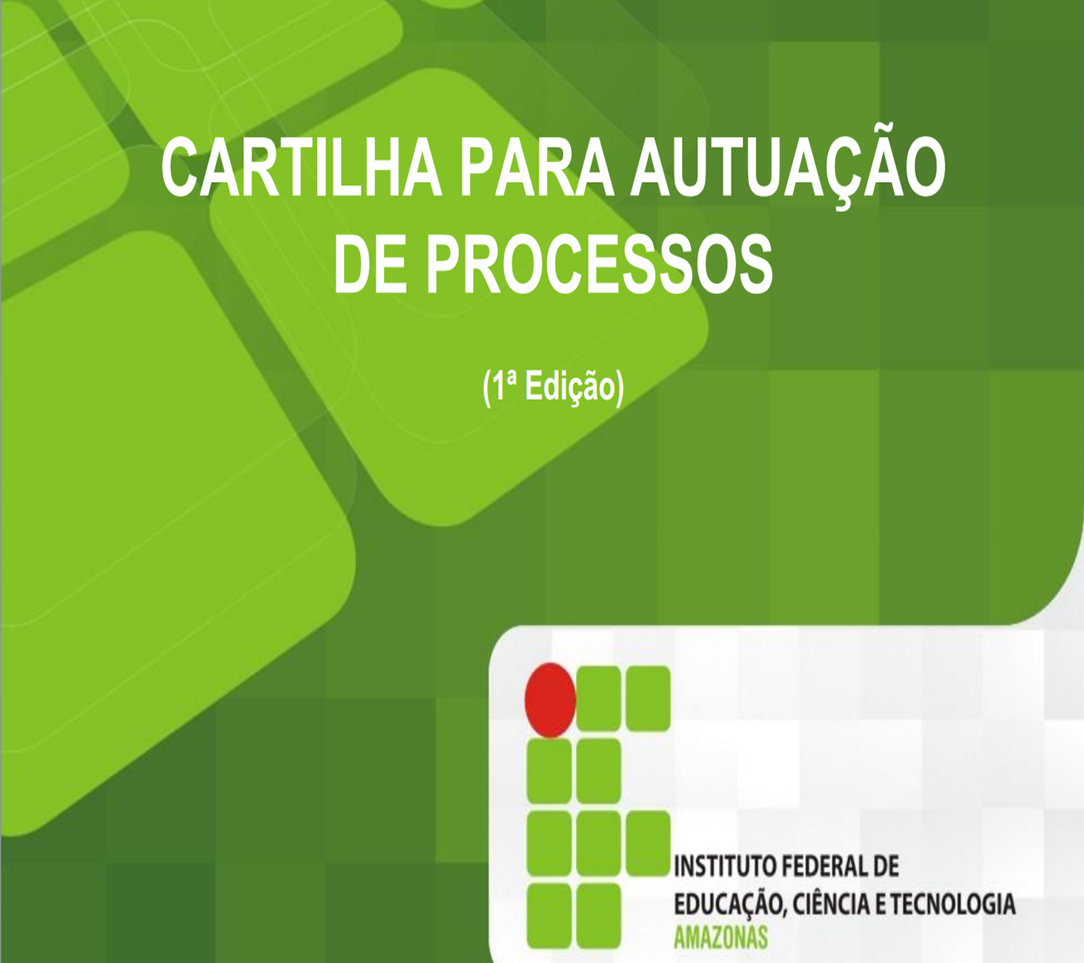 APRESENTAÇÃOO desafio da sustentabilidade passou a ocupar um papel de destaque, dentre os eixos estratégicos do IFAM. Este Plano destina-se a fornecer subsídios para que os estabelecimentos geradores de resíduos sólidos possam implantar a coleta seletiva, a logística reversa e a compostagem dos resíduos úmidos, objetivos estabelecidos pela Lei Federal nº 12.305, de 02 de agosto de 2010, que institui a Política Nacional de Resíduos Sólidos. Um dos objetivos fundamentais estabelecidos pela Lei nº 12.305/2010 é a ordem de prioridade para a gestão dos resíduos, que deixa de ser voluntária e passa a ser obrigatória: não geração, redução, reutilização, reciclagem, tratamento dos resíduos sólidos e disposição final ambientalmente adequada dos rejeitos.Entre os instrumentos definidos estão: a coleta seletiva, os sistemas de logística reversa, o incentivo à criação e ao desenvolvimento de cooperativas e outras formas de associação dos catadores de materiais recicláveis.A coleta seletiva deverá ser implementada mediante a separação prévia dos resíduos sólidos (nos locais onde são gerados), conforme sua constituição ou composição (úmidos, secos, industriais, da saúde, da construção civil, etc.). A implantação do sistema de coleta seletiva é instrumento essencial para se atingir a meta de disposição final ambientalmente adequada dos diversos tipos de rejeitos. A logística reversa é apresentada como um instrumento de desenvolvimento econômico e social caracterizado pelo conjunto de ações, procedimentos e meios para coletar e devolver os resíduos sólidos ao setor empresarial para reaproveitamento em seu ciclo de vida ou em outros ciclos produtivos.Outro aspecto relevante da Lei é o apoio à inclusão produtiva dos catadores de materiais reutilizáveis e recicláveis, priorizando a participação de cooperativas ou de outras formas de associação destes trabalhadores.Enfim, os dois grandes desafios para a viabilidade deste Plano são o Investimento e envolvimento participativo da comunidade quanto ao gerenciamento de resíduos e boas práticas das pessoas.IDENTIFICAÇÃO DA INSTITUIÇÃO:1 - Apresentação e Objetivos:O presente Plano de Gerenciamento de Resíduos Sólidos – PGRS é baseado na Legislação vigente que estabelece os princípios básicos da minimização da geração de resíduos, identificando e descrevendo as ações relativas ao seu manejo adequado, levando em consideração os aspectos referentes a todas as etapas, compreendidas pela geração, segregação, acondicionamento, identificação, coleta, transporte interno, armazenamento temporário, tratamento interno, armazenamento externo, coleta e transporte externo, tratamento externo e disposição final.2 – Tipos e Classificação de resíduos:Os Resíduos produzidos neste Campus, serão dispostos em contentores de acordo com a Resolução Conama Nº 275/01.(Obs.: Especificar quais são os resíduos produzidos pelo Campus e sua disposição nos contentores cujas cores são definidas pela Resolução Conama nº 275/01). Exemplo:Orgânicos (Restos de Comida, Casca de Frutas e Verduras, Grama, Galhos Pequenos...);Rejeitos; (Papel Higiênico, Absorventes Íntimos, Palitos de Dentes, Filtros de Cigarro...);Rejeitos Perigosos; (Lâmpadas Fluorescentes, Filtros de Ar Condicionados, Baterias, Pilhas...).Recicláveis: (Papel, Papelão, Plásticos em geral, Metais...);3 – Quantidade de Resíduos:A produção diária de Resíduos Sólidos desta Unidade Geradora:(Obs.: Especificar qual o cálculo efetuado para conclusão da Quantidade de Resíduos Produzidos pela instituição)Exemplo:Nº. de usuários/clientes (média) x produção individual diária = média diária x 7 = média semanal x 4 = média mensal.15 usuários x 0,900 kg = 13,5 kg x 7 = 94,5 kg (semanal) x 4 = 2835 kg (mensal).{Caso o nº. de pessoas seja flutuante, estabelecer média diária: ex.: nº. de clientes/produção diária geral = ______? kg (nº. estimado de pessoas [média] x _____? kg dia x 7...}.4 – Educação Ambiental:Este Campus estará realizando, entre seus servidores e clientes, palestras/debates/campanhas visando à sensibilização dos mesmos em relação ao procedimento que deverá ser adotado para a efetivação do processo de coleta seletiva que será implantado pelo presente Plano de Gerenciamento de Resíduos Sólidos.Estas palestras/debates/campanhas obedecerão as seguintes datas e etapas:Dia ___/___/___, palestras com Educadores Ambientais, buscando a conscientização dos servidores/estudantes/clientes, e esclarecendo dúvidas decorrentes da implantação deste Processo de Coleta Seletiva;Dia ___/___/___, os debates se darão nas reuniões que obedecem o calendário desta Unidade Geradora, e servirão para deliberar em relação a implantação dos procedimentos a serem adotados;Dia ___/___/___, campanha com Panfletos/Cartazes/Folders/Comunicações Internas/etc., indicando os vários tipos de resíduos que são produzidos por este Campus, bem como indicando o procedimento de coleta e armazenamento a serem adotados.5 – Coleta, Transporte e Acondicionamento:Visando implantar procedimentos adequados para efetivação do Programa de Coleta Seletiva, previsto no presente Plano de Gerenciamento de Resíduos e obedecem as seguintes etapas:Coleta – Será efetuada por pessoas devidamente treinados e equipados com luvas, botas, materiais de proteção adequados, que diariamente, nos seguintes horários: _____ às _____h, farão o recolhimento dos Resíduos previamente selecionados nos apartamentos/departamentos/etc. e acondicionados em sacos plásticos de ____litros;Transporte – Após o recolhimento, será efetuado o transporte destes Resíduos, por meio de carrinhos/manualmente até o local de Armazenamento dos Resíduos existente neste Campus.Acondicionamento – Será feito no Local de Armazenamento, que fica na (especificar área [pátio interno/pátio externo/etc.], com as seguintes características físicas: (céu aberto, acimentado, etc), onde os sacos plásticos recolhidos e previamente selecionados serão dispostos dentro de containers/galões/lixeiras, com ____litros, seguindo a seguinte padronização:Orgânicos – Serão depositados em containers/galões/lixeiras, com ____litros, com identificação padronizada, na cor Marrom, seguindo resolução do CONAMA Nº 275/01;Rejeitos – Serão depositados em containers/galões/lixeiras, com ____litros, com identificação padronizada, na cor Cinza, seguindo resolução do CONAMA Nº 275/01;Rejeitos Perigosos – Serão depositados em containers/galões/lixeiras, com ____litros, com identificação padronizada, na cor Laranja, seguindo resolução do CONAMA Nº 275/01;Recicláveis – Serão depositados em containers/galões/lixeiras, com ____litros, com identificação padronizada, na cor Verde/Azul/Amarelo/Vermelho, seguindo resolução do CONAMA Nº 275/01;5.1 PADRÃO DE CORES DOS CONTENTORES, ESTABELECIDO PELA RESOLUÇÃO CONAMA nº 275/01: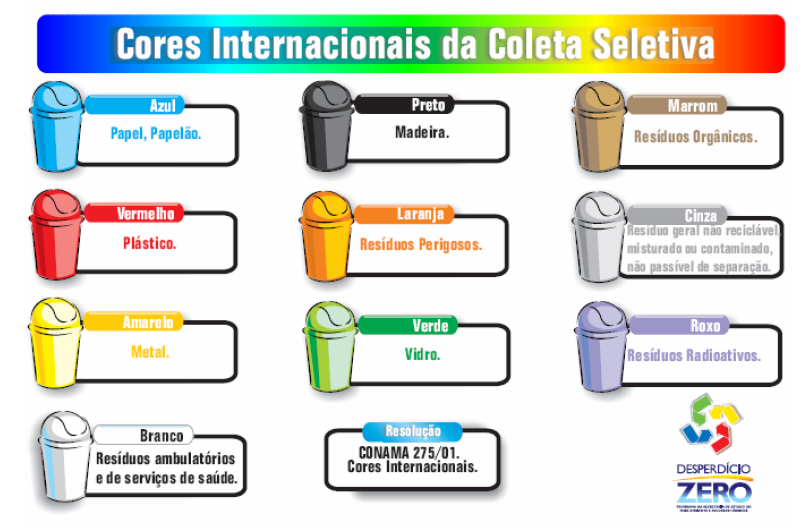 Fonte: PROGRAMA DESPERDÍCIO ZERO (2009) 6 – Destinação Final:O Campus deverá apresentar a declaração de contratação de empresa ou serviço para transporte e destinação final dos resíduos, recicláveis.Exemplo:Local: .........., de .................................. de ............................Assinatura do Diretor Geral do Campus7 GlossárioColeta seletiva: coleta de resíduos sólidos previamente segregados conforme sua constituição ou composição.Gerenciamento de resíduos sólidos: conjunto de ações exercidas, direta ou indiretamente, nas etapas de coleta, transporte, transbordo, tratamento e destinação final ambientalmente adequada dos resíduos sólidos e disposição final ambientalmente adequada dos rejeitos, de acordo com plano municipal de gestão integrada de resíduos sólidos ou com plano de gerenciamento de resíduos sólidos.Reciclagem: processo de transformação dos resíduos sólidos que envolve a alteração de suas propriedades físicas, físico-químicas ou biológicas, com vistas à transformação  em insumos ou novos produtos.Rejeitos: resíduos sólidos que, depois de esgotadas todas as possibilidades de tratamento e recuperação por processos tecnológicos disponíveis  e economicamente viáveis, não apresentem outra possibilidade que não a disposição final ambientalmente adequada.Resíduos sólidos: material, substância, objeto ou bem descartado resultante de atividades humanas em sociedade, a cuja destinação final se procede, se propõe proceder ou se está obrigado a proceder, nos estados sólido ou semissólido, bem como gases contidos em recipientes e líquidos cujas particularidades tornem inviável o seu lançamento na rede pública de esgotos ou em corpos d’água; ou exijam para isso soluções técnica ou economicamente inviáveis em face da melhor tecnologia disponível.Reutilização: processo de aproveitamento dos resíduos sólidos sem sua transformação biológica, física ou físico-química.8 ReferênciasBRASIL. Lei nº 12.305 de 02 de agosto de 2010. Institui a Política Nacional de Resíduos Sólidos; altera a Lei nº 9.605, de 12de fevereiro de 1998; e dá outras providências. Diário Oficial da União, Brasília, nº 147, p. 3, 03 de ago. 2010.Razão Social: Razão Social: Razão Social: Razão Social: Razão Social: CNPJ:CNPJ:Nome da Instituição Geradora: Nome da Instituição Geradora: Nome da Instituição Geradora: Nome da Instituição Geradora: Nome da Instituição Geradora: Nome da Instituição Geradora: Nome da Instituição Geradora: Endereço:Endereço:Endereço:Endereço:Município:Município:UF: CEP:Telefone:Telefone:e-mail:e-mail:e-mail:e-mail:Nº de Servidores:Nº de Servidores:Nº de Usuários (clientes):Nº de Usuários (clientes):Nº de Usuários (clientes):Nº de Usuários (clientes):Nº de Usuários (clientes):Responsável pelo PGRS:Responsável pelo PGRS:Responsável pelo PGRS:Responsável pelo PGRS:Responsável pelo PGRS:Responsável pelo PGRS:Responsável pelo PGRS:Responsável legal:Responsável legal:Responsável legal:Responsável legal:Responsável legal:Responsável legal:Responsável legal:Descrição da Atividade:Descrição da Atividade:Descrição da Atividade:Descrição da Atividade:Descrição da Atividade:Descrição da Atividade:Descrição da Atividade:TipoQuantidade (Dia)Orgânicos? QuilosRejeitos? QuilosRejeitos Perigosos? QuilosRecicláveis? QuilosCoresResíduosAZULpapel/papelãoVERMELHOplásticoVERDEvidroAMARELOmetalPRETOmadeiraLARANJAresíduos perigososBRANCOresíduos ambulatoriais e de serviços de saúdeROXOresíduos radioativosMARROMresíduos orgânicosCINZAresíduo geral não reciclável ou misturado, ou contaminado não passível de separação.Tipo de materialPeríodo de recolhimentoResponsável pelo recolhimentoDados do ResponsávelDestinação FinalOrgânico  Determinado pela empresaConcessionária PúblicaXT Engenharia AmbientalUsina de CompostagemRejeitosDeterminado pela empresaConcessionária PúblicaYZ Engenharia AmbientalAterro SanitárioRejeitos PerigososDeterminado pela empresaFabrica Produtora(Ex) Indústria X, Manaus/AMUnidade Produtora (fabrica)RecicláveisDeterminado pela Empresa geradora.Determinado pela Empresa geradora.Dados da Empresa coletora a ser contratada pela Empresa geradora do resíduo.Centro de triagem licenciados 